ПРОТОКОЛ № _____Доп. Вр.                    в пользу                                           Серия 11-метровых                    в пользу                                            Подпись судьи : _____________________ /_________________________ /ПредупрежденияУдаленияПредставитель принимающей команды: ______________________ / _____________________ Представитель команды гостей: _____________________ / _________________________ Замечания по проведению игры ______________________________________________________________________________________________________________________________________________________________________________________________________________________________________________________________________________________________________________________________________________________________________________________________________________________________________________________________________________________________________________________________Травматические случаи (минута, команда, фамилия, имя, номер, характер повреждения, причины, предварительный диагноз, оказанная помощь): _________________________________________________________________________________________________________________________________________________________________________________________________________________________________________________________________________________________________________________________________________________________________________________________________________________________________________Подпись судьи:   _____________________ / _________________________Представитель команды: ______    __________________  подпись: ___________________    (Фамилия, И.О.)Представитель команды: _________    _____________ __ подпись: ______________________                                                             (Фамилия, И.О.)Лист травматических случаевТравматические случаи (минута, команда, фамилия, имя, номер, характер повреждения, причины, предварительный диагноз, оказанная помощь)_______________________________________________________________________________________________________________________________________________________________________________________________________________________________________________________________________________________________________________________________________________________________________________________________________________________________________________________________________________________________________________________________________________________________________________________________________________________________________________________________________________________________________________________________________________________________________________________________________________________________________________________________________________________________________________________________________________________________________________________________________________________________________________________________________________________________________________________________________________________________________________________________________________________________________________________________________________________________________________________________________________________________________________________________________________________________________________________________________________________________________________Подпись судьи : _________________________ /________________________/ 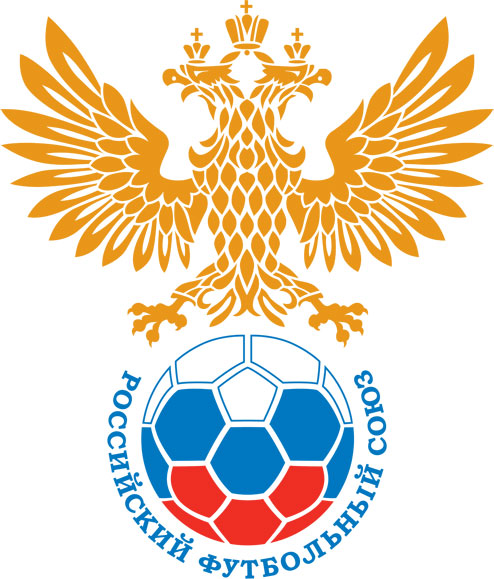 РОССИЙСКИЙ ФУТБОЛЬНЫЙ СОЮЗМАОО СФФ «Центр»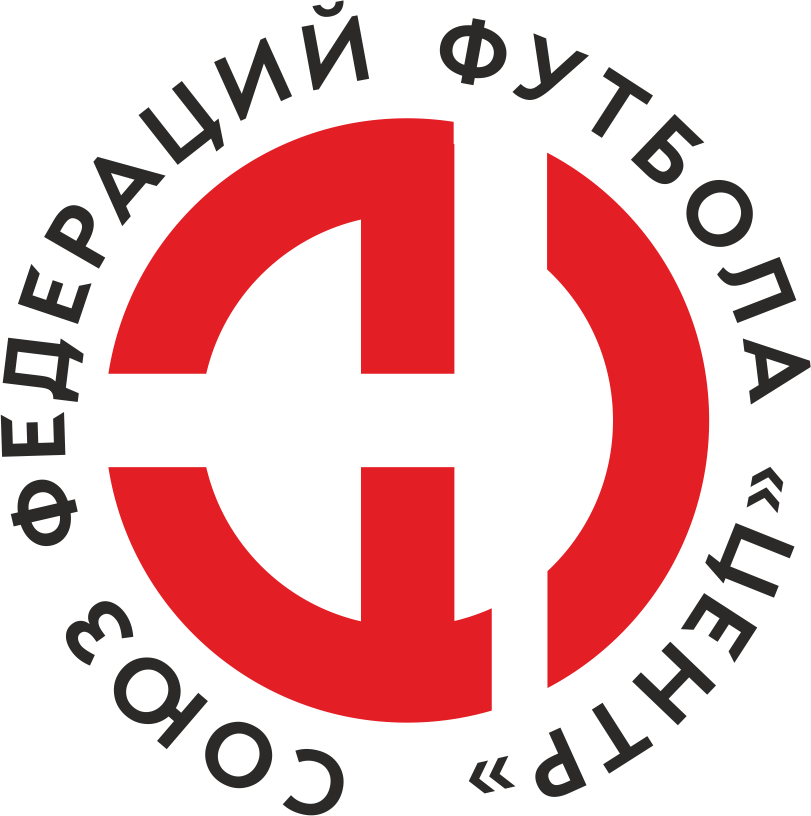    Первенство России по футболу среди команд III дивизиона, зона «Центр» _____ финала Кубка России по футболу среди команд III дивизиона, зона «Центр»Дата:6 июля 2019Торпедо (Волжский)Торпедо (Волжский)Торпедо (Волжский)Торпедо (Волжский)Авангард-М (Курск)Авангард-М (Курск)команда хозяевкоманда хозяевкоманда хозяевкоманда хозяевкоманда гостейкоманда гостейНачало:17:00Освещение:естественноеестественноеКоличество зрителей:300Результат:6:1в пользуТорпедо (Волжский)1 тайм:3:0в пользув пользу Торпедо (Волжский)Судья:Соколов Олег  (Воронеж)кат.1 помощник:Махрин Виктор (Орел)кат.2 помощник:Стебаков Никита (Орел)кат.Резервный судья:Резервный судья:Ганич Сергей (Волжский)кат.Инспектор:Иванов Максим Владимирович (Белгород)Иванов Максим Владимирович (Белгород)Иванов Максим Владимирович (Белгород)Иванов Максим Владимирович (Белгород)Делегат:СчетИмя, фамилияКомандаМинута, на которой забит мячМинута, на которой забит мячМинута, на которой забит мячСчетИмя, фамилияКомандаС игрыС 11 метровАвтогол1:0Александр БлиновТорпедо (Волжский)92:0Далер ДаурскийТорпедо (Волжский)203:0Александр БлиновТорпедо (Волжский)254:0Сергей СечинТорпедо (Волжский)555:0Сергей СечинТорпедо (Волжский)706:0Дмитрий ГубочкинТорпедо (Волжский)766:1Андрей ШатаевАвангард-М (Курск)90+Мин                 Имя, фамилия                          КомандаОснованиеРОССИЙСКИЙ ФУТБОЛЬНЫЙ СОЮЗМАОО СФФ «Центр»РОССИЙСКИЙ ФУТБОЛЬНЫЙ СОЮЗМАОО СФФ «Центр»РОССИЙСКИЙ ФУТБОЛЬНЫЙ СОЮЗМАОО СФФ «Центр»РОССИЙСКИЙ ФУТБОЛЬНЫЙ СОЮЗМАОО СФФ «Центр»РОССИЙСКИЙ ФУТБОЛЬНЫЙ СОЮЗМАОО СФФ «Центр»РОССИЙСКИЙ ФУТБОЛЬНЫЙ СОЮЗМАОО СФФ «Центр»Приложение к протоколу №Приложение к протоколу №Приложение к протоколу №Приложение к протоколу №Дата:6 июля 20196 июля 20196 июля 20196 июля 20196 июля 2019Команда:Команда:Торпедо (Волжский)Торпедо (Волжский)Торпедо (Волжский)Торпедо (Волжский)Торпедо (Волжский)Торпедо (Волжский)Игроки основного составаИгроки основного составаЦвет футболок: белые       Цвет гетр: белыеЦвет футболок: белые       Цвет гетр: белыеЦвет футболок: белые       Цвет гетр: белыеЦвет футболок: белые       Цвет гетр: белыеНЛ – нелюбительНЛОВ – нелюбитель,ограничение возраста НЛ – нелюбительНЛОВ – нелюбитель,ограничение возраста Номер игрокаЗаполняется печатными буквамиЗаполняется печатными буквамиЗаполняется печатными буквамиНЛ – нелюбительНЛОВ – нелюбитель,ограничение возраста НЛ – нелюбительНЛОВ – нелюбитель,ограничение возраста Номер игрокаИмя, фамилияИмя, фамилияИмя, фамилия99Артем Пальчиков Артем Пальчиков Артем Пальчиков 18Кирилл Шведов Кирилл Шведов Кирилл Шведов 6Кирилл Подпрятов Кирилл Подпрятов Кирилл Подпрятов 8Арсен Григорян Арсен Григорян Арсен Григорян 3Вячеслав Бурко Вячеслав Бурко Вячеслав Бурко 11Заурбек Елоев Заурбек Елоев Заурбек Елоев 10Сейран Малхасян Сейран Малхасян Сейран Малхасян 23Сергей Сечин (к)Сергей Сечин (к)Сергей Сечин (к)5Александр Блинов Александр Блинов Александр Блинов 7Далер Даурский Далер Даурский Далер Даурский 9Дмитрий Губочкин Дмитрий Губочкин Дмитрий Губочкин Запасные игроки Запасные игроки Запасные игроки Запасные игроки Запасные игроки Запасные игроки 77Дайнис ФроловДайнис ФроловДайнис Фролов26Данила КозюбраДанила КозюбраДанила Козюбра21Егор ГражданкинЕгор ГражданкинЕгор Гражданкин4Матвей ГерасинМатвей ГерасинМатвей Герасин15Владимир СеменовВладимир СеменовВладимир Семенов12Евгений ЗабировЕвгений ЗабировЕвгений Забиров25Сергей СидоровСергей СидоровСергей Сидоров22Алексей ЖдановАлексей ЖдановАлексей ЖдановТренерский состав и персонал Тренерский состав и персонал Фамилия, имя, отчествоФамилия, имя, отчествоДолжностьДолжностьТренерский состав и персонал Тренерский состав и персонал 1Тренерский состав и персонал Тренерский состав и персонал 234567ЗаменаЗаменаВместоВместоВместоВышелВышелВышелВышелМинМинСудья: _________________________Судья: _________________________Судья: _________________________11Александр БлиновАлександр БлиновАлександр БлиновЕгор ГражданкинЕгор ГражданкинЕгор ГражданкинЕгор Гражданкин545422Арсен ГригорянАрсен ГригорянАрсен ГригорянЕвгений ЗабировЕвгений ЗабировЕвгений ЗабировЕвгений Забиров6060Подпись Судьи: _________________Подпись Судьи: _________________Подпись Судьи: _________________33Далер ДаурскийДалер ДаурскийДалер ДаурскийМатвей ГерасинМатвей ГерасинМатвей ГерасинМатвей Герасин7777Подпись Судьи: _________________Подпись Судьи: _________________Подпись Судьи: _________________44Заурбек ЕлоевЗаурбек ЕлоевЗаурбек ЕлоевВладимир СеменовВладимир СеменовВладимир СеменовВладимир Семенов777755Сейран МалхасянСейран МалхасянСейран МалхасянСергей СидоровСергей СидоровСергей СидоровСергей Сидоров81816677        РОССИЙСКИЙ ФУТБОЛЬНЫЙ СОЮЗМАОО СФФ «Центр»        РОССИЙСКИЙ ФУТБОЛЬНЫЙ СОЮЗМАОО СФФ «Центр»        РОССИЙСКИЙ ФУТБОЛЬНЫЙ СОЮЗМАОО СФФ «Центр»        РОССИЙСКИЙ ФУТБОЛЬНЫЙ СОЮЗМАОО СФФ «Центр»        РОССИЙСКИЙ ФУТБОЛЬНЫЙ СОЮЗМАОО СФФ «Центр»        РОССИЙСКИЙ ФУТБОЛЬНЫЙ СОЮЗМАОО СФФ «Центр»        РОССИЙСКИЙ ФУТБОЛЬНЫЙ СОЮЗМАОО СФФ «Центр»        РОССИЙСКИЙ ФУТБОЛЬНЫЙ СОЮЗМАОО СФФ «Центр»        РОССИЙСКИЙ ФУТБОЛЬНЫЙ СОЮЗМАОО СФФ «Центр»Приложение к протоколу №Приложение к протоколу №Приложение к протоколу №Приложение к протоколу №Приложение к протоколу №Приложение к протоколу №Дата:Дата:6 июля 20196 июля 20196 июля 20196 июля 20196 июля 20196 июля 2019Команда:Команда:Команда:Авангард-М (Курск)Авангард-М (Курск)Авангард-М (Курск)Авангард-М (Курск)Авангард-М (Курск)Авангард-М (Курск)Авангард-М (Курск)Авангард-М (Курск)Авангард-М (Курск)Игроки основного составаИгроки основного составаЦвет футболок: синие   Цвет гетр:  синиеЦвет футболок: синие   Цвет гетр:  синиеЦвет футболок: синие   Цвет гетр:  синиеЦвет футболок: синие   Цвет гетр:  синиеНЛ – нелюбительНЛОВ – нелюбитель,ограничение возрастаНЛ – нелюбительНЛОВ – нелюбитель,ограничение возрастаНомер игрокаЗаполняется печатными буквамиЗаполняется печатными буквамиЗаполняется печатными буквамиНЛ – нелюбительНЛОВ – нелюбитель,ограничение возрастаНЛ – нелюбительНЛОВ – нелюбитель,ограничение возрастаНомер игрокаИмя, фамилияИмя, фамилияИмя, фамилия1Владислав Куницын Владислав Куницын Владислав Куницын 10Алексей Медведев (к)Алексей Медведев (к)Алексей Медведев (к)25Дмитрий Марущенко Дмитрий Марущенко Дмитрий Марущенко 22Владислав Петрищев Владислав Петрищев Владислав Петрищев 88Михаил Бабаев Михаил Бабаев Михаил Бабаев 20Илья Ободников Илья Ободников Илья Ободников 87Владислав Невежин Владислав Невежин Владислав Невежин 19Сергей Ярыгин Сергей Ярыгин Сергей Ярыгин 4Андрей Паршков Андрей Паршков Андрей Паршков 77Никита Авдеев Никита Авдеев Никита Авдеев 17Иван Поздняков Иван Поздняков Иван Поздняков Запасные игроки Запасные игроки Запасные игроки Запасные игроки Запасные игроки Запасные игроки 16Павел ЗемсковПавел ЗемсковПавел Земсков71Никита ХолявскийНикита ХолявскийНикита Холявский18Максим ТарасовМаксим ТарасовМаксим Тарасов70Юрий МаханьковЮрий МаханьковЮрий Маханьков6Андрей МатвеевАндрей МатвеевАндрей Матвеев97Андрей ШатаевАндрей ШатаевАндрей Шатаев93Кирилл КуприяновКирилл КуприяновКирилл Куприянов9Игорь ГершунИгорь ГершунИгорь Гершун11Дмитрий СтепановДмитрий СтепановДмитрий СтепановТренерский состав и персонал Тренерский состав и персонал Фамилия, имя, отчествоФамилия, имя, отчествоДолжностьДолжностьТренерский состав и персонал Тренерский состав и персонал 1Тренерский состав и персонал Тренерский состав и персонал 234567Замена Замена ВместоВместоВышелМинСудья : ______________________Судья : ______________________11Никита АвдеевНикита АвдеевАндрей Шатаев4622Дмитрий МарущенкоДмитрий МарущенкоНикита Холявский46Подпись Судьи : ______________Подпись Судьи : ______________Подпись Судьи : ______________33Владислав НевежинВладислав НевежинАндрей Матвеев46Подпись Судьи : ______________Подпись Судьи : ______________Подпись Судьи : ______________44Андрей ПаршковАндрей ПаршковЮрий Маханьков4655Иван ПоздняковИван ПоздняковМаксим Тарасов4666Владислав КуницынВладислав КуницынПавел Земсков4677Сергей ЯрыгинСергей ЯрыгинКирилл Куприянов60        РОССИЙСКИЙ ФУТБОЛЬНЫЙ СОЮЗМАОО СФФ «Центр»        РОССИЙСКИЙ ФУТБОЛЬНЫЙ СОЮЗМАОО СФФ «Центр»        РОССИЙСКИЙ ФУТБОЛЬНЫЙ СОЮЗМАОО СФФ «Центр»        РОССИЙСКИЙ ФУТБОЛЬНЫЙ СОЮЗМАОО СФФ «Центр»   Первенство России по футболу среди футбольных команд III дивизиона, зона «Центр» _____ финала Кубка России по футболу среди футбольных команд III дивизиона, зона «Центр»       Приложение к протоколу №Дата:6 июля 2019Торпедо (Волжский)Авангард-М (Курск)команда хозяевкоманда гостей